UNIVERSIDAD DE BUENOS AIRESFACULTAD DE FILOSOFÍA Y LETRASSECRETARÍA DE INVESTIGACIÓN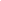 a. Nombre y apellido del/a solicitante:Teléfono:Correo electrónico:b. Pertenencia institucional:c. Nombre del evento:d. Fecha de realización:e. Lugar de realización:f. Institución organizadora:g. Describa brevemente la temática y la relevancia para la Facultad:h. En ediciones anteriores, ¿el evento fue declarado de interés por la Facultad?Firma del/la solicitante________________________________________________________________________El presente formulario deberá enviarse  por mail al Instituto de Investigación que corresponda. El Instituto evaluará la solicitud y la elevará a la Secretaría de Investigación para su tratamiento en la Comisión de Investigación y en el Consejo Directivo.Adjuntar documentación complementaria del evento: circulares, programas, etc.